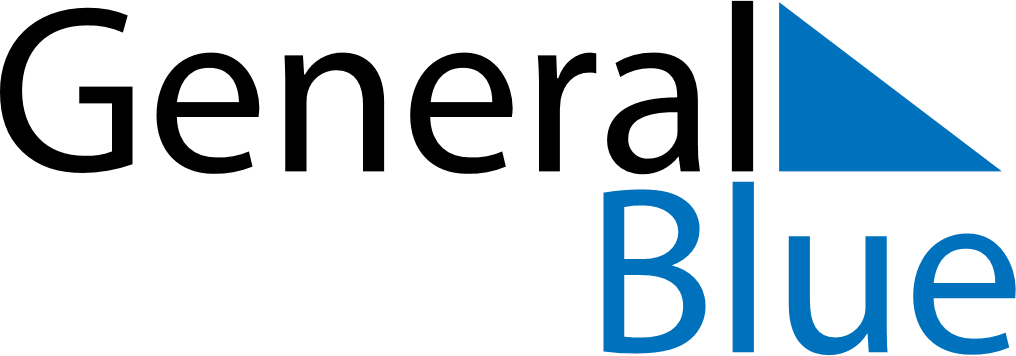 Denmark 2024 HolidaysDenmark 2024 HolidaysDATENAME OF HOLIDAYJanuary 1, 2024MondayNew Year’s DayFebruary 12, 2024MondayFastelavnMarch 28, 2024ThursdayMaundy ThursdayMarch 29, 2024FridayGood FridayMarch 31, 2024SundayEaster SundayApril 1, 2024MondayEaster MondayApril 26, 2024FridayPrayer DayMay 1, 2024WednesdayLabour DayMay 9, 2024ThursdayAscension DayMay 12, 2024SundayMother’s DayMay 19, 2024SundayPentecostMay 20, 2024MondayWhit MondayJune 5, 2024WednesdayConstitution DayDecember 24, 2024TuesdayChristmas EveDecember 25, 2024WednesdayChristmas DayDecember 26, 2024ThursdayBoxing Day